BEISPIELE: „DER TACKER“Impulsgeber: ein TackerEr steht bei mir im Büro.Ich sehe ihn täglich.Er muss mit Klammern gefüttert werden.Er verbindet Blätter die zusammen gehören.Was er verbindet, kann nur schwer wieder auseinander gebracht werden.…Was hat das mit mir/uns zu tun?Auch, wenn wir verschieden sind, es gibt Verbindendes.Was genau ist das, was uns verbindet?QM?Christl. Menschenbild? Glaube, Hoffnung, Liebe?Menschenfreundliche Grundhaltung? Zeit lassen zum Nachdenken. Eventuell kurzer Austausch. …Schlussgedanke/Gebet Guter Gott, es tut gut, wenn wir uns als ein Team fühlen, in dem sich jeder wohl fühlt.Auch wenn wir alle sehr unterschiedlich sind, es geht uns um eine gemeinsame Aufgabe:Kinder und Eltern liebevoll begleiten. Stärke unseren Zusammenhalt. Amen.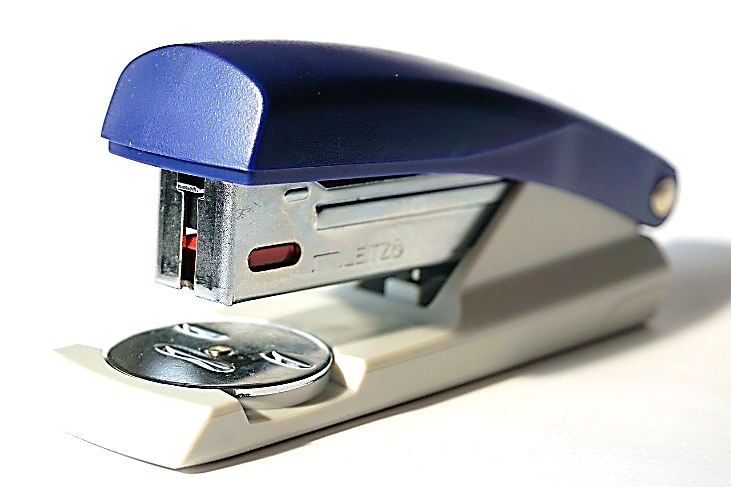 